Panasonic und Allianz Global Assistance bieten neue Sicherheitslösung für ZuhauseSorgenfrei das Haus verlassen – die Panasonic Smart Home & Allianz Assist-Kits sind seit November 2015 im Handel erhältlich PRESSEINFORMATION
Nr.090/FY 2015, November 2015Diesen Pressetext und die Pressefotos (downloadfähig mit 300 dpi) finden Sie im Internet unter www.panasonic.com/de/corporate/presse.htmlHamburg, November 2015 – Nur 15 Sekunden brauchen professionelle Täter im Durchschnitt um ein Fenster aufzubrechen. Im vergangenen Jahr stieg die Zahl der Einbrüche auf Rekordniveau: rund 150.000 Fälle wurden in Deutschland registriert. Verbrechen dieser Art verursachen nicht nur finanzielle Schäden, sie stellen auch eine erhebliche seelische Belastung für die Einbruchsopfer dar. Laut einer aktuellen, repräsentativen TNS Infratest-Umfrage im Auftrag von Panasonic und Allianz macht sich fast jeder zweite Deutsche Sorgen wegen eines Einbruchs, wenn er nicht zu Hause ist. 90 Prozent derjenigen, die sich sorgen, würden sich sicherer fühlen, wenn sie per Nachricht auf ihr Smartphone über Vorkommnisse im Haus informiert und für weitere Schritte unterstützt würden. Genau das bietet Panasonic in einem umfangreichen Sicherheitspaket zusammen mit dem  24/7-Notfallservice der Allianz Global Assistance (AGA) an: intelligente Hardware-Lösungen verbunden mit Schutzleistungen für Haus und Wohnung.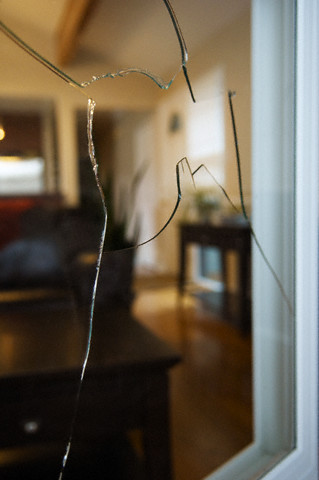 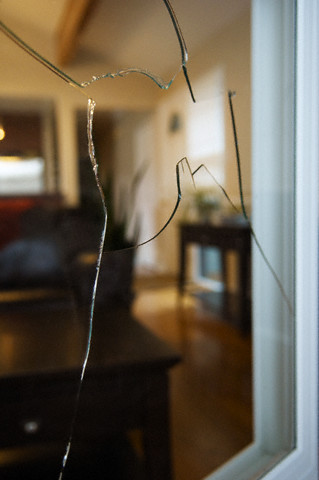 Registriert ein aktivierter Panasonic Smart Home-Sensor unerwartete Vorkommnisse, wie etwa zerbrochene Fensterscheiben, Tür-/ Fensteröffnungen oder ungewöhnliche Bewegungen, sendet er diese Information an das Smartphone des Bewohners. Gleichzeitig wird die Sirene im Innenraum ausgelöst und das AGA Service Center informiert. Deren Notfallservice benachrichtigt, wenn gewünscht, die zuvor festgelegten Kontaktpersonen und leitet notwendige Schritte ein, um größere Schäden zu verhindern. Im Falle eines Einbruchs wird beispielsweise der Sicherheitsdienst zur Außenkontrolle zum Domizil des Kunden geschickt. Auch die Beauftragung eines Handwerkers, um z.B. zerbrochene Scheiben provisorisch abzusichern oder Leitungswasserschäden einzudämmen, zählt zu den Erstsicherungsmaßnahmen der AGA. Um die Hausbewohner zusätzlich abzusichern, ist auch ein Schlüsseldienst im Service-Paket mit enthalten, für den Fall, dass der Schlüssel einmal abhanden kommt oder abbricht.Das Smart Home-System von Panasonic lässt sich schnell und leicht einrichten. Die unkomplizierte Installation gelingt innerhalb weniger Minuten und bedarf keiner professionellen Hilfe. Da der Anschluss schnurlos erfolgt, kann der Hub überall in Reichweite des WLANs platziert werden. Zu dem System gehören eine Reihe intelligenter Sensoren für Fenster und Türen, zur Feststellung von unerwünschtem Wasseraustritt (beispielsweise im Bad oder neben der Spülmaschine) oder Glasbruch sowie eine Sirene für den Innenraum. Diese verbinden sich mit dem sicheren Ultra Low Energy (ULE)-Standard über das Netzwerk im eigenen Heim. Nach erfolgreicher Installation kommuniziert das System im Falle eines Alarms wiederum mit der Allianz Global Assistance-24/7-Notrufzentrale.David Türk, General Manager Smart Home & Telecom von Panasonic Europe, erklärt: „Unser Anspruch besteht nicht nur darin, smarte Produkte zu entwickeln, sondern auch einen smarten Mehrwert an den Endkunden liefern zu können.“ Die Kombination aus Assistance-Dienstleistungen von AGA und der Smart Home-Expertise von Panasonic bietet den Kunden einen Komplettservice: Schutz, Überwachung und Notfallreparatur aus einer Hand.Dr. Steffen Krotsch, Head of Innovation bei Allianz Worldwide Partners, ergänzt: „Wir fungieren im Fall der Fälle wie ein persönlicher Assistent und organisieren schnellstmöglich die notwendige Hilfe.“Preis und VerfügbarkeitDer Panasonic Smart Home & Allianz Assist Service ist in Deutschland online verfügbar. Den Online-Shop erreichen Sie unter www.meinsicherheitsplus.de.Im Angebot sind dort zwei Starter-Kits:Starter Kit 1* ist verfügbar für einen Einmalpreis von 19,90 Euro und monatlichen Kosten von 9,90 Euro bei einer Laufzeit von 24 Monaten. Das Paket umfasst:1x Zentral-Hub1x Fenster/Tür-Sensor1x Bewegungssensor1x InnenraumsireneAllianz Assist*Starter Kit 2* ist verfügbar für einen Einmalpreis von 49,90 Euro und monatlichen Kosten von 9,90 Euro bei einer Laufzeit von 24 Monaten. Das Paket umfasst:1x Zentral-Hub1x Fenster/Tür-Sensor1x Innenraumsirene1x Sensor für Glasbruch1x Sensor für WasserschädenAllianz Assist**Allianz Assist beinhaltet Schlüsseldienst-Service und die Übernahme weiterer Kosten für Erstsicherungsmaßnahmen (z.B. Handwerker, Sicherheitsdienst etc.) bis zu 500 Euro pro Schadenfall und bis zur maximalen Schadensumme von 1.500 Euro pro Jahr.LeistungsdatenEinfache, drahtlose InstallationHub als zentrales Gateway für zuhauseSicheres System auf Basis des ULE-Heimnetzwerk-StandardsGeringer Energieverbrauch dank ULE-Vorgaben sichert lange Akkulaufzeiten in den Smart Home-SensorenGroße Reichweite: Die ULE-Technologie ermöglicht einen Wirkungsbereich von 300 MeternFlexible Gerätewahl: Bis zu acht Smartphones und Tablets können mit dem zentralen Hub verbunden werden – ohne dass ein PC nötig istErweiterbares System: Mehr als 50 kompatible Geräte können im Hub registriert werden, darunter Smart Plugs, eine Auswahl an unterschiedlichen Sensoren (Bewegung, Fenster/Tür, Wasserschäden, Glasbruch) sowie Innenraumsirenen. Zudem wird es in naher Zukunft möglich sein, weitere Geräte wie Rauchmelder und Innen-/ Außen-Kameras zu verbinden.Über Panasonic:Die Panasonic Corporation gehört zu den weltweit führenden Unternehmen in der Entwicklung und Produktion elektronischer Technologien und Lösungen für Kunden in den Geschäftsfeldern Consumer Electronics, Housing, Automotive, Enterprise Solutions und Device Industries. Seit der Gründung im Jahr 1918 expandierte Panasonic weltweit und unterhält inzwischen 468 Tochtergesellschaften und 94 Beteiligungsunternehmen auf der ganzen Welt. Im abgelaufenen Geschäftsjahr (Ende 31. März 2015) erzielte das Unternehmen einen konsolidierten Netto-Umsatz von 7,715 Billionen Yen/57,629 Milliarden EUR. Panasonic hat den Anspruch, durch Innovationen über die Grenzen der einzelnen Geschäftsfelder hinweg Mehrwerte für den Alltag und die Umwelt seiner Kunden zu schaffen. Weitere Informationen über das Unternehmen sowie die Marke Panasonic finden Sie unter www.panasonic.net und www.experience.panasonic.de/.Weitere Informationen:Panasonic DeutschlandEine Division der Panasonic Marketing Europe GmbHWinsbergring 15D-22525 Hamburg (Germany)Ansprechpartner Panasonic:
Michael Langbehn
Tel.: +49 (0)40 / 8549-0 
E-Mail: presse.kontakt@eu.panasonic.com Über die Allianz Gruppe Die Allianz ist zusammen mit ihren Kunden und Vertriebspartnern eine der stärksten Finanzgemeinschaften der Welt. Rund 85 Millionen von der Allianz versicherten Privat- und Unternehmenskunden setzen auf Wissen, globale Reichweite, Kapitalkraft und Solidität der Allianz, um finanzielle Chancen zu nutzen, Risiken zu vermeiden und sich abzusichern. 2014 erwirtschafteten rund 147.000 Mitarbeiter in über 70 Ländern einen Gesamtumsatz von 122,3 Milliarden Euro und erzielten ein operatives Ergebnis von 10,4 Milliarden Euro. Die Leistungen an Kunden summierten sich auf 104,6 Milliarden Euro. Über Allianz Worldwide PartnersAllianz Worldwide Partners ist auf das B2B2C-Geschäft der Allianz spezialisiert und entwickelt integrierte Produkte, die Versicherung, Assistance und Technologie kombinieren.Über Allianz Global AssistanceAllianz Global Assistance ist internationaler Marktführer für Assistance, Reiseversicherungen und Serviceleistungen rund um Gesundheit und das Zuhause. Weltweit arbeiten über 12.750 Mitarbeiter für das Unternehmen.  250 Millionen Menschen auf 5 Kontinenten  – 4% der Weltbevölkerung – verlassen sich auf die Services von Allianz Global Assistance.Ansprechpartner Allianz: Bettina SattlerAllianz Group CommunicationsTelefon: +49 89 3800 16048Bettina.Sattler@allianz.com Ansprechpartner Allianz Global Assistance: Franziska FischerLeiterin Marktmanagement und UnternehmenskommunikationAGA Service Deutschland GmbHTelefon: +49 89 26 20 83 1213Franziska.Fischer@allianz-assistance.de